State Committee Report 2019 – 2021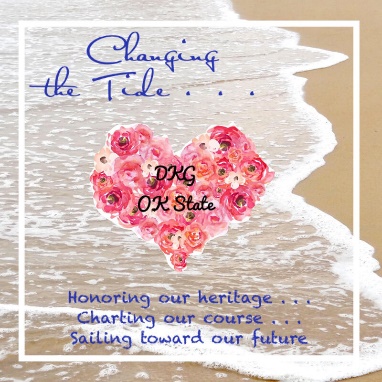 Committee Name:Chairman:Committee Members:Goals:Accomplishments and activities related to goals:Suggestions to Chapters:Suggestions to State Committee: